Poznáte mě, když se představím? Jaký druh ptáka, žijící u nás, se skrývá v hádance?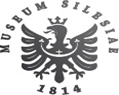 Prochází se po rybníku,                                                                          
proměřuje tůňku,o vodu si brousí dýku,
na žabičku kuňku.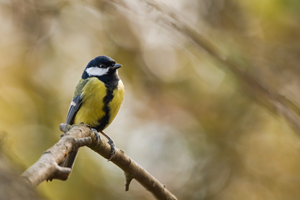 Stále krátká, nezná noty,
černé peří, žádné boty.
Na zamrzlém rybníku
umí přistát ve mžiku.
Jsem poměrně výrazně zbarvená,                                        8. Šipka hbitá,
v zimě navštěvuji krmítka                                                           jen se kmitá,
a s oblibou zobu slunečnicová semínka.                                  lítá, lítá,
Napodobuji hlasy jiných ptáků.                                                 mouchy chytá,
                                                                                                        křídly stříhá,                                                                                                                                                                                                               Ve dne dřímá ve věži,                                                                  jen se míhá,
v noci koulí očima.                                                                       siv, že dráty
Když se slunce naježí,                                                                  nepřestříhá.
půlnoc pro ni začíná.Červeně mu svítí hlava.                                                            
Ťuky, ťuky, ťuk,                       
telegramy vyklepává
na stoletý dub.
Dřevo, které postonává,
slavný doktor bez řečí,
proklepe a vyléčí.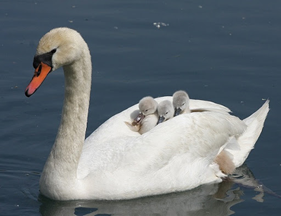 Někdy mě přezdívají strážce lesa.                       
Jsem všežravá a na zimu zůstávám.                    
Na křídlech mám modrobílé zrcátko.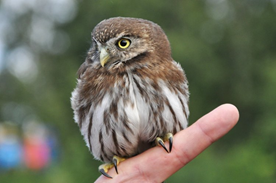 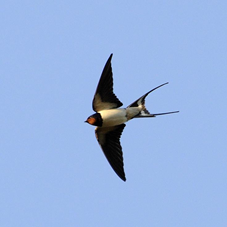 Kolébka z bílého peří
v zrcadle vody se zhlíží.
Hladinu jezera čeří,
lodičkám cestu kříží.                    
                        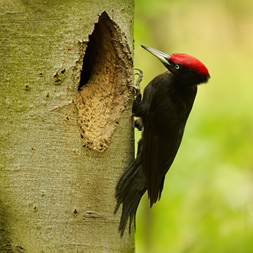 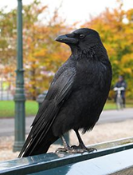 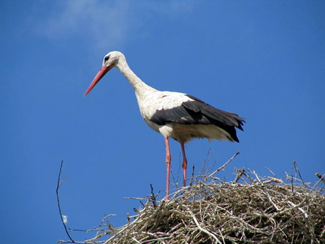 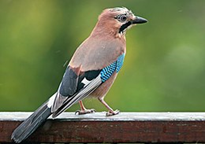 